80 лет Хатынской трагедии22 марта в колледже прошло воспитательное мероприятие «Боль Хатыни», посвященное Дню памяти сожженных деревень. Ежегодно в этот день вся Беларусь чествует память погибших жителей деревни Хатынь и других населенных пунктов, уничтоженных карателями во время Великой Отечественной войны. Ведущие рассказали об истории возникновения деревни Хатынь и той ужасной трагедии, которая постигла ее жителей. Звучали свидетельства из протоколов допроса выживших в этой страшной трагедии. Слова нотой скорби звучали в душах участников и присутствующих. Информацию об истории создания мемориального комплекса «Хатынь», впечатляющего архитектурно-художественного сооружения, присутствующие услышали, совершив виртуальную экскурсию. Учащиеся групп Д-11 и Т-11 почтили минутой молчания память жертв трагедии в Хатыни и жертв геноцида белорусского народа. Трагедия «Хатыни» - не случайный эпизод войны, а один из тысячи фактов, свидетельствующих о целенаправленной политике геноцида гитлеровской Германии по отношению к населению Беларуси. Сколько бы лет не прошло со дня Хатынской трагедии, для белорусского народа память о ней всегда будет священна. Пламя Хатыни обжигает наши сердца, напоминая о том, что нужно беречь мир и покой на родной земле.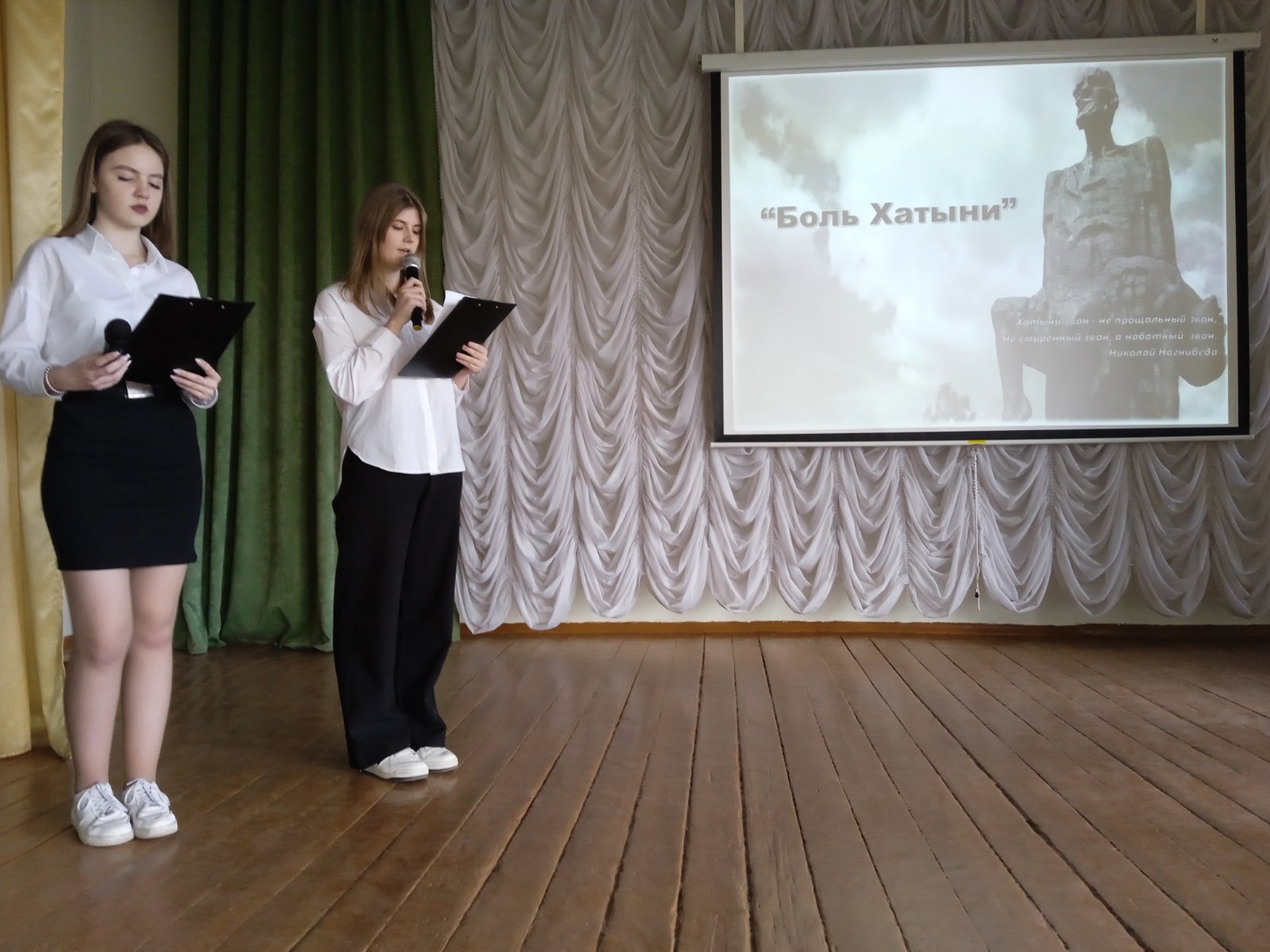 